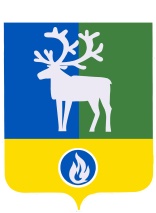 СЕЛЬСКОЕ ПОСЕЛЕНИЕ ЛЫХМАБЕЛОЯРСКИЙ РАЙОНХАНТЫ-МАНСИЙСКИЙ АВТОНОМНЫЙ ОКРУГ – ЮГРАСовет депутатовСЕЛЬСКОГО ПОСЕЛЕНИЯ ЛЫХМАРЕШЕНИЕот   13 октября     2020 года                                  	                                                                № 37Об обращении к Губернатору Ханты-Мансийского автономного округа – Югры по вопросу установления предельного (максимального) индекса изменения размера вносимой гражданами платы за коммунальные услуги в муниципальном образовании сельское поселение Лыхма Белоярского района более, чем на величину отклонения по Ханты-Мансийскому автономному округу – Югре  на 2021 год             В  соответствии с Жилищным кодексом Российской Федерации от 29 декабря       2004 года № 188-ФЗ, Постановлением Правительства Российской Федерации от 30 апреля 2014 года № 400 «О формировании индексов изменения размера платы граждан за коммунальные услуги в Российской Федерации», постановлением Губернатора Ханты-Мансийского автономного округа – Югры от 14 декабря 2018 № 127 «О предельных (максимальных) индексах изменения размера вносимой гражданами платы за коммунальные услуги в муниципальных образованиях Ханты-Мансийского автономного округа – Югры на 2019 - 2023 годы», в связи с установлением нормативов накопления твердых коммунальных отходов в соответствии с требованиями законодательства Российской Федерации, Совет депутатов сельского поселения Лыхма р е ш и л : Направить в адрес Губернатора Ханты-Мансийского автономного округа – Югры Комаровой Н.В. обращение об установлении предельного (максимального) индекса изменения размера вносимой гражданами платы за коммунальные услуги в муниципальном образовании сельское поселение Лыхма Белоярского района на 2021 год в размере 105,310%.Глава сельского поселения                                                                                     Н.В.Бызова